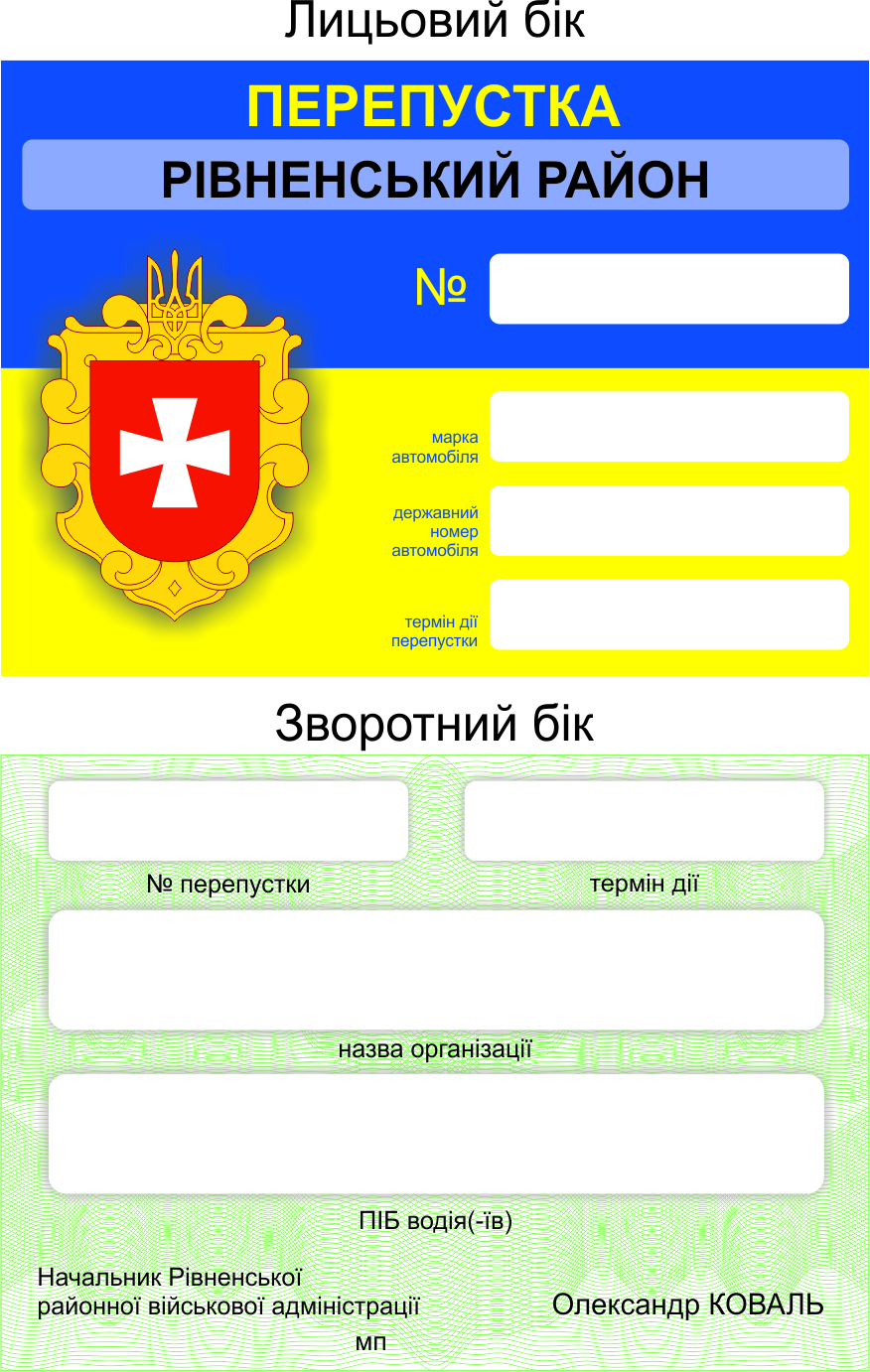 Додаток 4до Порядку виготовлення, видачі, заміни, зберігання та повернення перепусток на території Рівненського району, де запроваджено комендантську годину